附件1：第十八届5∙25心理健康月系列活动一览表活动介绍与参与方式1.第十一届心理情景剧大赛决赛活动对象：晋级决赛队伍活动主题：青春舞台 演绎我心活动时间：4月17日下午活动地点：至立会堂2.心理健康海报设计大赛活动对象：全体学生活动主题：以美润心 “画”解情绪活动时间：4月16日-5月8日活动目的：通过艺术创作方式引导学生进行自我探索与创意表达，诠释心灵感悟，陶冶艺术情操，普及心理健康知识，传播心理正能量。作品要求：围绕活动主题进行创作，思想积极健康，具有较高的审美价值和心理健康教育意义。海报设计需原创，可选用电脑绘制或手绘，上传海报大小不超过20MB。每人限提交一个海报作品。参与方式：搜索微信小程序“安职安心”，点击首页“日常活动”下方的“以美润心 ‘画’解情绪”，点击最下方“报名参加”，在“作品名称”栏按此格式填写：海报名称-二级学院-班级-作者姓名，“作品描述”栏填写至少100字说明，阐释海报的设计理念、设计背景、作品特色等，最后上传海报，点击“提交”即可。奖励办法：在第二课堂报名参加，完成活动可获取积分；设立一等奖三名，二等奖六名，三等奖九名，优秀奖十二名，一二三等奖颁发证书、奖品，优秀奖颁发奖品。获奖作品择优发布于小程序“安职安心”和微信公众号“安职院心灵的港湾”进行展示。3.心理健康微电影大赛活动对象：全体学生活动主题：微微“心”光  “影”现成长活动时间：4月16日-5月8日活动目的：以微电影的形式展现出新时代大学生的心理冲突和成长历程，增强学生对心理健康的关注，丰富学生校园文化生活，激发学生的创作热情。作品要求：（1）作品以心理健康为主题，以大学生的校园生活为主线，采用微电影形式反映新时代大学生的心路成长历程，内容要求积极向上，符合社会主流价值观，弘扬正能量，给人启迪。（2）作品时长限定为3-5分钟，带字幕，MP4格式，视频大小200M以内。拍摄画面清晰，声音清楚，有一定的拍摄手法和剪辑技巧，主题突出，结构完整。作品需为原创，杜绝抄袭。参与方式：搜索微信小程序“安职安心”，点击首页“日常活动”下方的“微微‘心’光，‘影’现成长”，点击最下方“报名参加”，在“作品名称”栏按此格式填写：心理微电影-作品名-负责人姓名，“作品描述”栏填写作品简介（300字以内）。填写附件2中《心理健康微电影大赛参赛报名表》，5月8日前将报名表发送至邮箱1047373856@qq.com。奖励办法：在第二课堂报名参加，完成活动可获取积分；设立一等奖三名，二等奖六名，三等奖九名，优秀奖十二名，一二三等奖颁发证书、奖品，优秀奖颁发奖品。获奖作品择优发布于小程序“安职安心”和微信公众号“安职院心灵的港湾”进行展示。4.21天健康打卡活动活动对象：全体学生活动主题：日行八千步  健康不止步活动时间：4月16日-5月12日活动目的：践行“在校日行8000步，为国服务50年，健康快乐100岁”的健康理念，引导学生走出宿舍，培养学生热爱校园、热爱运动、热爱生活的积极态度，养成文明健康的生活方式。参与方式：搜索微信小程序“安职安心”，点击首页“健康打卡”，每日达到八千步，可成功打卡一次，在活动期间内连续打卡21天。注意事项：参与本活动需提前开启微信运动，可在活动时间内任意选择开始打卡日期，连续打卡满21天。奖励办法：在第二课堂报名参加，完成连续打卡21天可获取积分；连续打卡满21天的同学中，按照总步数从高到低排序，排名前50者可获纪念品一份。5.全国青年大学生心理健康知识竞赛活动对象：全体学生时间安排：报名阶段（4月16日-5月14日），培训阶段（5月15日-5月24日），答题阶段（5月25日12:40-13:00）。活动目的：激励学生学习心理健康知识，增强学生心理健康意识和心理防护意识，提高自我调适能力，助力健康成长。参与方式：扫描下方二维码填写报名信息，限报200人，报名成功后，加入参赛群，相关消息发布于参赛群，培训和答题均在线上完成。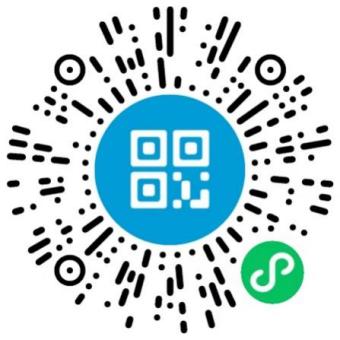 奖励办法：在第二课堂报名参加，完成活动可获取积分；大赛共设置一等奖、二等奖、三等奖和优秀奖若干名，按照得分高低情况分别根据10%、20%、30%和40%的比例进行评选。荣誉证书由全国青年大学生心理健康知识竞赛组委会在2024年6月中旬前统一制作、颁发。6.心理健康美文朗诵会活动对象：全体学生活动主题：书香润心  声入人心活动时间：5月17日晚活动地点：操场活动目的：创新心理健康教育形式，丰富校园文化生活内涵，提高学生艺术素养，鼓励学生多读书、读好书，培养积极向上的阳光心态。参与方式：4月16日至4月23日，学生在第二课堂进行线上报名，以个人或团队形式参加。各二级学院择优推荐一个作品，于4月30日前将附件2中《心理健康美文朗诵会报名表》纸质稿提交至学生处大学生心理健康教育中心，电子稿发送至邮箱254587710@qq.com。5月17日晚，于校内操场进行现场展演。奖励办法：在第二课堂报名参加，完成活动可获取积分；展演者发放纪念品。7.心理健康教育优秀案例评选活动活动对象：全体专兼职辅导员活动时间：4月16日-5月10日活动目的：通过总结推广心理健康教育工作典型案例和经验做法，提升心理健康教育工作的科学性、针对性和可操作性，扎实推进我院心理育人工作。活动流程：辅导员填写附件2中《心理健康教育优秀案例申报书》，在个体辅导、危机干预、心理健康教育活动三类中任选其一，按照要求撰写案例（案例需发生在近三年），报所属二级学院审核盖章，5月10日前将申报书报学生处大学生心理健康教育中心，电子稿发送至邮箱254587710@qq.com。遴选出10个优秀案例。奖励办法：获奖者颁发证书。8.“优秀心理委员”“十佳心理委员”评选活动活动对象：2021级、2022级全体班级（不含社招班）心理委员。活动时间：4月23日-5月15日活动目的：激发班级心理委员的工作热情，充分发挥心理委员在宣传普及心理知识，做好心理危机预防，促进和谐校园建设，提高学生心理素质等方面的作用。评选流程：个人申请（4月23日-4月25日）、二级学院审核推荐（4月26日-5月6日）、学院评选（5月8日-5月15日）。详情请见官网通知。奖励办法：获奖者颁发“优秀心理委员”“十佳心理委员”荣誉证书。9.心理团体辅导活动对象：全体学生活动主题：正念之旅活动时间：4月22日下午活动地点：至勤楼104活动室活动目的：帮助学生缓解压力，提升情绪管理能力，更好地应对生活中的挑战，以积极正向的心态投入生活。参与方式：在第二课堂报名参加，限报20人，完成活动可获取积分。10.心理团体辅导活动对象：全体学生活动主题：艺术疗愈活动时间：4月24日下午活动地点：至勤楼104活动室活动目的：帮助学生探索自我、疗愈心灵，提高学生的觉察能力和感受能力，积极应对生活中的压力。参与方式：在第二课堂报名参加，限报30人，完成活动可获取积分。11.心理团体辅导活动对象：全体学生活动主题：认识自我 悦纳自我活动时间：4月26日下午活动地点：至勤楼104活动室活动目的：引导学生正确认识自我，认真感受自我，积极悦纳自我，提升自信，赋能成长。参与方式：在第二课堂报名参加，限报20人，完成活动可获取积分。12.心理团体辅导活动对象：全体学生 活动主题：心理桌游、OH卡体验活动时间：5月15日下午活动地点：至勤楼104活动室活动目的：引导学生借助心理游戏和OH卡牌，增强自我觉察能力，更好地认识自我，理解自己的情感和内心世界，发掘自己的潜能。参与方式：在第二课堂报名参加，限报30人，完成活动可获取积分。13.心理委员素质提升训练营活动对象：2022级、2023级心理委员 活动主题：“心”路引航 相伴成长活动时间：4月24日下午活动地点：操场活动目的：进一步提升班级心理委员队伍的凝聚力，发挥校园心理健康教育中的朋辈力量，营造彼此关怀、共同成长的校园心理健康氛围。活动形式：以户外素质拓展活动形式开展。参与方式：在第二课堂报名参加，限报120人，完成活动可获取积分。14.朋辈心理咨询员培训培训对象：朋辈心理咨询员培训主题：朋辈互助技术之倾听与询问培训时间：4月24日下午培训地点：至勤楼104活动室培训目的：学习掌握朋辈心理咨询的基本理论和技术，提升朋辈心理咨询员的专业技能，充分发挥朋辈心理咨询员在我院大学生心理健康工作中的重要作用。培训形式：以讲座形式开展。15.心理委员培训培训对象：2022级、2023级心理委员培训主题：大学生常见心理问题的识别与处理培训时间：5月15日下午培训地点：图文信息中心学术报告厅培训目的：增强班级心理委员对大学生常见心理问题的识别和应对能力，及时做好身边同学的心理状态监控及信息反馈，更好地发挥心理委员在心理危机预警与干预方面的作用。培训形式：以讲座形式开展。16.第二期“心灵有约”辅导员沙龙活动对象：全体专兼职辅导员活动主题：家校沟通的策略与自我成长团体辅导活动时间：5月8日下午活动地点：至勤楼104活动室活动目的：针对辅导员与学生家长沟通过程中遇到的阻碍与困难，进行讨论交流，共同探索、学习，掌握与学生家长沟通的策略和技巧。通过艺术疗愈团辅活动缓解辅导员工作压力，助力辅导员自我成长。活动形式：以交流研讨和团体辅导形式开展。17.心理讲座活动对象：各二级学院党总支负责人、专兼职辅导员、学生代表活动主题：大学工视域下的学生心理危机干预工作实务活动时间：4月19日上午活动地点：图文信息中心学术报告厅活动目的：提升我院教师对学生心理危机的识别及干预能力，有效预防和应对突发事件，维护学生身心健康，构建和谐平安校园。18.女生安全主题专家讲座活动对象：全校女生活动主题：自爱自强 青春芳华活动时间：暂定5月10日下午活动地点：图文信息中心学术报告厅活动目的：提高女生自我保护的意识，培养女大学生自尊、自信、自爱、自强的良好心理品质，积极构建尊重女性、关爱女性的校园氛围。19.家校共育讲座活动对象：全体学生家长活动主题：从“心”沟通 “育”见未来活动时间：暂定5月11日晚活动地点：线上活动目的：引导家长尊重和信任学生，采用正确的方法倾听和表达，促进亲子沟通，凝聚家校合力，助力学生身心健康成长。20.心理健康月活动总结会活动对象：院领导，相关部门领导、老师，获奖代表活动时间：暂定5月29日下午活动地点：图文信息中心学术报告厅各二级学院5∙25心理健康月系列活动一览表（具体活动安排见二级学院通知）活动活动主题时间地点对象心理健康教育主题活动第十一届心理情景剧大赛决赛青春舞台演绎我心4月17日下午至立会堂晋级决赛队伍心理健康教育主题活动心理健康海报设计大赛以美润心“画”解情绪4月16日-5月8日线上全体学生心理健康教育主题活动心理健康微电影大赛微微“心”光“影”现成长4月16日-5月8日线上全体学生心理健康教育主题活动21天健康打卡活动日行八千步健康不止步4月16日-5月12日线上全体学生心理健康教育主题活动全国青年大学生心理健康知识竞赛4月16日-5月25日线上全体学生心理健康教育主题活动心理健康美文朗诵会书香润心 声入人心5月17日晚操场全体学生心理健康教育工作评选心理健康教育优秀案例评选4月16日-5月10日全体专兼职辅导员心理健康教育工作评选“优秀心理委员”“十佳心理委员”评选4月23日-5月15日2021级、2022级班级心理委员心理健康教育辅导及培训心理团体辅导正念之旅4月22日下午至勤楼104室全体学生心理健康教育辅导及培训心理团体辅导艺术疗愈4月24日下午至勤楼104室全体学生心理健康教育辅导及培训心理团体辅导认识自我 悦纳自我4月26日下午至勤楼104室全体学生心理健康教育辅导及培训心理团体辅导心理桌游、OH卡体验5月15日下午至勤楼104室全体学生心理健康教育辅导及培训心理委员素质提升训练营“心”路引航 相伴成长4月24日下午操场2022、2023级班级心理委员心理健康教育辅导及培训朋辈心理咨询员培训朋辈互助技术之倾听与询问4月24日下午至勤楼104活动室朋辈心理咨询员心理健康教育辅导及培训心理委员培训大学生常见心理问题的识别与处理5月15日下午图文信息中心学术报告厅2022、2023级班级心理委员心理健康教育辅导及培训第二期“心灵有约”辅导员沙龙家校沟通的策略与自我成长团体辅导5月8日下午至勤楼104活动室全体专兼职辅导员心理健康教育辅导及培训心理讲座大学工视域下的学生心理危机干预工作实务4月19日上午图文信息中心学术报告厅各二级学院党总支负责人、专兼职辅导员、学生代表心理健康教育辅导及培训女生安全主题专家讲座自爱自强 青春芳华暂定5月10日下午图文信息中心学术报告厅全校女生心理健康教育辅导及培训家校共育讲座从“心”沟通 “育”见未来暂定5月11日晚线上全体学生家长心理健康月活动总结会心理健康月活动总结会心理健康月活动总结会暂定5月29日下午图文信息中心学术报告厅院领导、相关部门领导老师、获奖代表活动主题时间地点主办单位1.“让心灵沐浴阳光，为健康保驾护航”心理健康知识宣传活动2.“‘书’暖心灵，‘阅’动青春”心理学书籍借阅活动3.“看他人故事，促自身成长”观影活动4.“影愈心灵，定格美好”摄影作品征集活动5.“敞开心扉一片天，放飞阳光青春梦”心理游戏对抗赛开启心灵窗户笑迎精彩人生4月-5月西区食堂门口、智能制造学院一楼大厅智能制造学院1.宣传幕布签名留念2.制作风车3.赠送向日葵胸针迎风屹立 向阳而生5月西区食堂门口汽车工程学院1.品茗茶、学茶艺、传文化2.“生如夏花之绚烂，日若繁星之璀璨”四月同学生日会3.“成长的烦恼”师生联谊会关爱心灵 共筑健康4月17日4月24日5月8日至廉楼1楼、会议室、清水湖畔计算机与信息技术学院1.横幅、海报宣传2.户外素质拓展活动我爱我——团结互助，共同成长4月中旬-5月中旬操场建筑工程学院1.心理健康作品征集活动2.“与心灵相遇，与健康同行”签名活动3.“爱的抱抱”校园送温暖活动4.“和心灵对话”心愿展板与心灵相遇与健康同行5月21日西区食堂门口环境与生命健康学院心理健康知识竞赛拥抱阳光 守护成长5月20日-5月24日线上能源动力与安全学院1.“心理健康，科普先行”心理健康知识科普 2.心理情景剧大赛3.心理健康板报、海报、宣传栏4.心理健康讲座及活动我爱我——追寻自我，发现美好4月-5月轨道交通学院轨道交通学院1.心知我识2.你好陌生人3.直面压力，放飞理想4.寻找我，祝福你5.我说我心润泽心灵 悦享青春4月-5月西区食堂门口现代服装学院1.DIY风筝2.放风筝春韵安职 筝筝日上5月上旬暂定少荃湖现代商务学院趣味运动会与心灵相约4月17日田径场智慧财经学院1.“喻见公管 遇见自己”草坪围坐交谈活动2.心理交流、表演、唱歌、才艺展示等3.党员老师心理咨询、座谈会4.心灵树洞、心灵创口贴、发泄锤等党员服务师生关注心理健康5月19日至朴楼前空地公共管理学院1．“创意随心，共画不停”百人共绘活动2.“送你一朵小红花”祝福卡片3.团体心理疏导活动4.心理主题征文大赛敞开心扉拥抱美好生活4月10日-5月25日校内艺术与创意学院1.手工之美2.插花3.心理电影展播4.读书分享会—心灵鸡汤5.相约“青春安职”摄影活动6.心理健康板报评比阳光照进心灵美育孕育生命4月-5月徽文化中心、至勤楼文化与旅游学院团体游戏活动创和谐活动 享健康生活4月田径场体育健康学院1.爬山2.户外素质拓展活动相“愈”自然从“心”出发4月23日暂定蜀山森林公园马克思主义学院心理素质拓展活动春山可望 从“心”出发5月24日下午智慧教室外国语学院